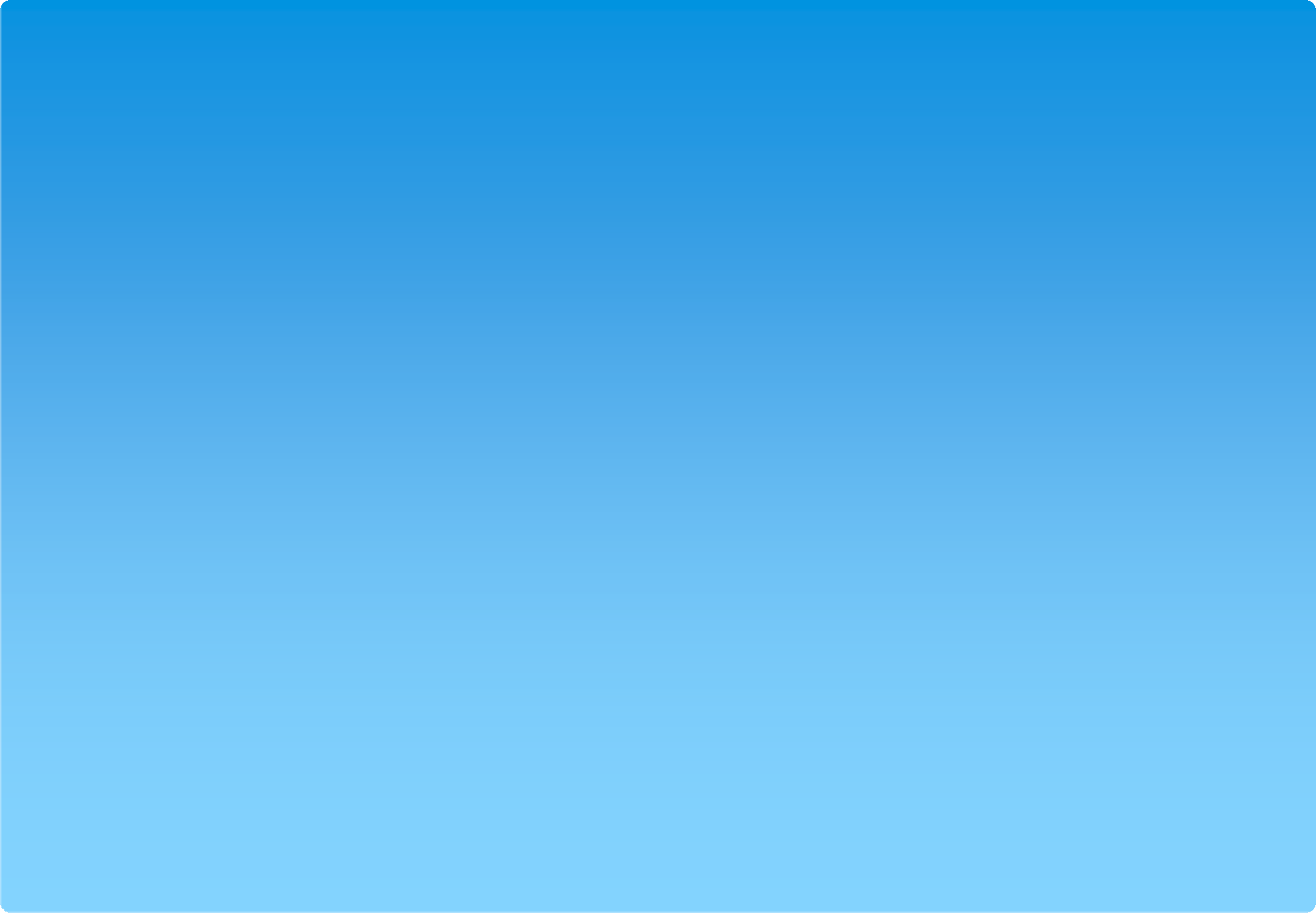  Образовательная программадошкольного образованияМуниципального казённого дошкольного образовательного учрежденияд/с «Чебурашка» п. Манзя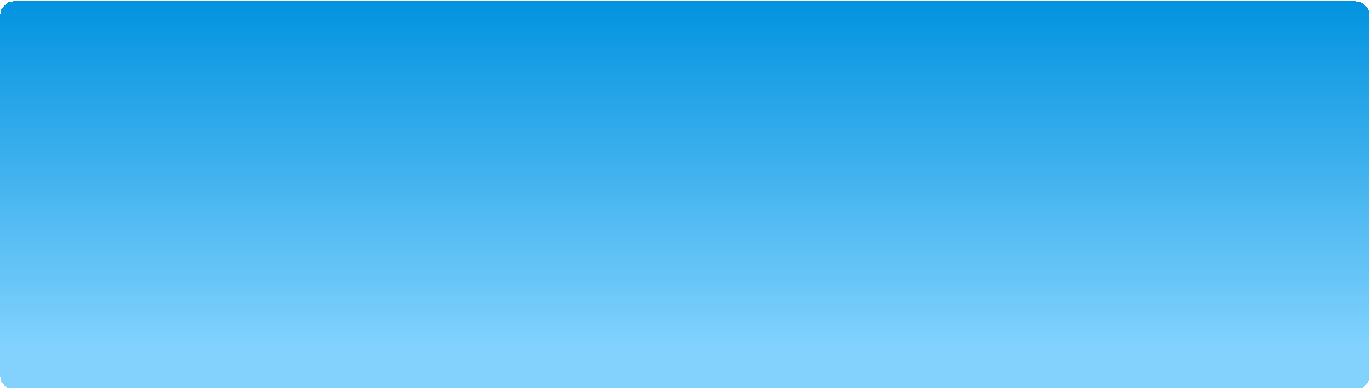 Нормативно- правовая база ООПФедеральный закон "Об образовании вРоссийской Федерации" от 29 декабря 2012 г. N 273-ФЗ;ФГОС ДО от 17 октября 2013 №1155;Примерная основная образовательная программа дошкольного образования;Устав МКДОУ; СанПиН 2.4.1.3049-13;Локальные акты МКДОУ.Возрастные особенности детейПрограмма ориентирована на детей от 1.6 лет до 8 лет. И обеспечивает их разностороннее развитие.В ДОУ 44 воспитанника, 2 группы:младшая «Почемучки» -19;старшая	«Ягодки»- 25;Образовательная деятельность осуществляется в соответствии с направлениями развития ребенка, представленными в пяти образовательных областях:социально-коммуникативное развитие;познавательное развитие;речевое развитие;художественно-эстетическое развитие;физическое развитие.Цели, задачи и содержание образовательной деятельности реализуются:в процессе организованной образовательной деятельности с детьми (занятия);в ходе режимных моментов;в процессе самостоятельной деятельности детей в различных видах детской деятельности;в процессе взаимодействия с семьями детей по реализации Программы.